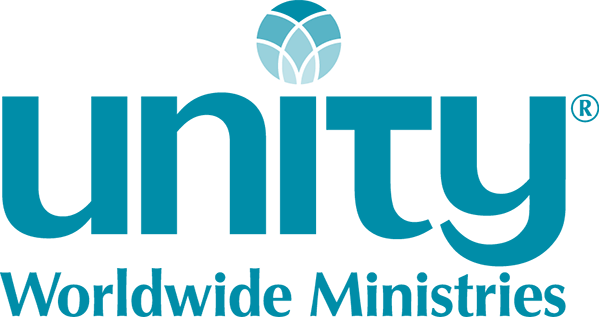 Board Assessment ToolName of person completing form: _________________________________________The table below identifies key responsibilities of the board. Thinking over the past year, please rate your own performance in each area and the performance of the board as a whole. Please attempt to be as honest as possible. The intention of this tool is not to judge, but to build awareness and the ability to consciously work towards greater effectiveness. Rating scale: 1 = seldom; 2 = sometimes; 3 = frequently; 4 = consistentlyTeamwork is essential to the effectiveness of any board. This includes good teamwork among board members, and good teamwork between the board and its credentialed leader. For the ministry to thrive, the board and credentialed leader must work cohesively together for the highest and best of the ministry as a whole. In his book, The Five Dysfunctions of a Team, Patrick Lencionci describes five components of cohesive teams. They are:Trust one anotherEngage in unfiltered conflict around ideasCommit to decisions and plans of actionHold one another accountable for delivering against those plansFocus on the achievement of collective resultsThe following table explores these in more detail. Please review each item and rate the board according to the following scale: 1 = seldom; 2 = sometimes; 3 = frequently; 4 = consistentlyNumerical rating of team:  1    2    3    4  	How are we doing this aspect well?What could we do to enhance our effectiveness in this area?  Numerical rating of team: 1    2    3    4    	How are we doing this aspect well?What could we do to enhance our effectiveness in this area?Numerical rating of team: 1    2    3    4    	How are we doing this aspect well?  What could we do to enhance our effectiveness in this area?Numerical rating of team:  1    2    3    4    	How are we doing this aspect well?  What could we do to enhance our effectiveness in this area?Numerical rating of team:  1    2    3    4    	 How are we doing this aspect well?What could we do to enhance our effectiveness in this area?What do you notice from completing this review?What do you believe are the critical areas for the board to focus on for the next year?Personal ResponsibilityRatingRegularly attends board meetings & membership meetings1    2    3    4Regularly attends Sunday services1    2    3    4Attends Unity classes & actively attempts to embody Unity principles in work of the ministry1    2    3    4Actively involved in service to the ministry1    2    3    4Board ResponsibilityConversant with bylaws and utilizes bylaws in decision making1    2    3    4Have written policy manual that is consistently utilized 1    2    3    4Is committed to vision/mission of ministry; plans & makes decisions aligned with vision/mission1    2    3    4Has clearly articulated plan for moving the vision/mission of ministry forward1    2    3    4Prepares annual budget & ensures that expenditures remain within confines of budget1    2    3    4Regularly evaluates board/spiritual leader & ministry as a whole against plan1    2    3    4Assures that leadership trainings &/or board retreats are held at least once a year1    2    3    4Maintains open communication with spiritual leader1    2    3    4Clearly & consistently communicates with congregation1    2    3    4Members of teams with absence of trustMembers of trusting teamsConceal their weaknesses and mistakes from one another Hesitate to ask for help or provide constructive feedback Hesitate to offer help outside their own areas of responsibility Jump to conclusions about the intentions and aptitudes of others without attempting to clarify themFail to recognize and tap into one another’s skills and experiences Waste time and energy managing their behavior for effectHold grudges Dread meetings and find reasons to avoid spending time togetherAdmit weaknesses and mistakes Ask for help Accept questions and input about their areas of responsibility Take risks in offering feedback and assistance Give one another the benefit of the doubt before arriving at a negative conclusion Appreciate and tap into one another’s skills and experiencesFocus time and energy on important issues, not politics Offer and accept apologies without hesitation Look forward to meetings and other opportunities to work as a groupTeams that fear conflictTeams that engage conflictHave boring meetingsCreate environments where back-channel politics and personal attacks thriveIgnore controversial topics that are critical to team successFail to tap into the opinions and perspectives of team membersWaste time and energy with posturing and interpersonal risk managementHave lively, interesting meetingsExtract and exploit the ideas of all team membersSolve real problems quicklyMinimize politicsPut critical topics on the table for discussionA team that fails to commitA team that commitsCreates ambiguity among the team about direction and prioritiesWatches windows of opportunity close due to excessive analysis and unnecessary delayBreeds lack of confidence and fear of failureRevisits discussions and decisions again and againEncourages second-guessing among team membersCreates clarity around direction and prioritiesAligns the entire team around common objectivesDevelops and ability to learn from mistakesTakes advantage of opportunities before competitors doMoves forward without hesitationChanges direction without hesitation or guiltA team that avoids accountabilityA team that holds one another accountableCreates resentment among team members who have different standards of performanceEncourages mediocrityMisses deadlines and key deliverablesPlaces an undue burden on the team leader as the sole source of disciplineEnsures that poor performers feel pressure to improveIdentifies potential problems quickly by questioning one another’s approaches without hesitationEstablishes respect among team members who are held to the same high standardsAvoids excessive bureaucracy around performance management and corrective actionA team that is not focused on resultsA team that focuses on collective resultsStagnates/fails to growRarely defeats competitorsLoses achievement-oriented employeesEncourages team members to focus on their own careers and individual goalsIs easily distractedRetains achievement-oriented employeesMinimizes individualistic behaviourEnjoys success and suffers failure acutelyBenefits from individuals who subjugate their own goals/interests for the good of the teamAvoids distractions